به نام ایزد  دانا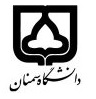 (کاربرگ طرح درس)                   تاریخ بهروز رسانی:               دانشکده     مکانیک                                               نیمسال اول سال تحصیلی 98-97بودجهبندی درسمقطع: کارشناسی□  کارشناسی ارشد□  دکتری□مقطع: کارشناسی□  کارشناسی ارشد□  دکتری□مقطع: کارشناسی□  کارشناسی ارشد□  دکتری□تعداد واحد: نظری3 .تعداد واحد: نظری3 .آلودگیهای محیط زیست	 فارسی:آلودگیهای محیط زیست	 فارسی:نام درس	-	پیشنیازها و همنیازها:	-	پیشنیازها و همنیازها:	-	پیشنیازها و همنیازها:	-	پیشنیازها و همنیازها:	-	پیشنیازها و همنیازها:Environmental Pollution	لاتین:Environmental Pollution	لاتین:نام درسشماره تلفن اتاق:شماره تلفن اتاق:شماره تلفن اتاق:شماره تلفن اتاق:	احمدفرهاد طالبی	مدرس/مدرسین:	احمدفرهاد طالبی	مدرس/مدرسین:	احمدفرهاد طالبی	مدرس/مدرسین:	احمدفرهاد طالبی	مدرس/مدرسین:منزلگاه اینترنتی:منزلگاه اینترنتی:منزلگاه اینترنتی:منزلگاه اینترنتی:	aftalebi@semnan.ac.ir	پست الکترونیکی:	aftalebi@semnan.ac.ir	پست الکترونیکی:	aftalebi@semnan.ac.ir	پست الکترونیکی:	aftalebi@semnan.ac.ir	پست الکترونیکی:برنامه تدریس در هفته و شماره کلاس:برنامه تدریس در هفته و شماره کلاس:برنامه تدریس در هفته و شماره کلاس:برنامه تدریس در هفته و شماره کلاس:برنامه تدریس در هفته و شماره کلاس:برنامه تدریس در هفته و شماره کلاس:برنامه تدریس در هفته و شماره کلاس:برنامه تدریس در هفته و شماره کلاس:اهداف درس: شناخت و مطالعه انواع آلایندههای تولیدی صنایع و معرفی اثرات آنها با تاکید بر روی هزینه های زیست-محیطی و انسانی و همچنین بررسی راهبردهای کاهش و مدیریت آنهااهداف درس: شناخت و مطالعه انواع آلایندههای تولیدی صنایع و معرفی اثرات آنها با تاکید بر روی هزینه های زیست-محیطی و انسانی و همچنین بررسی راهبردهای کاهش و مدیریت آنهااهداف درس: شناخت و مطالعه انواع آلایندههای تولیدی صنایع و معرفی اثرات آنها با تاکید بر روی هزینه های زیست-محیطی و انسانی و همچنین بررسی راهبردهای کاهش و مدیریت آنهااهداف درس: شناخت و مطالعه انواع آلایندههای تولیدی صنایع و معرفی اثرات آنها با تاکید بر روی هزینه های زیست-محیطی و انسانی و همچنین بررسی راهبردهای کاهش و مدیریت آنهااهداف درس: شناخت و مطالعه انواع آلایندههای تولیدی صنایع و معرفی اثرات آنها با تاکید بر روی هزینه های زیست-محیطی و انسانی و همچنین بررسی راهبردهای کاهش و مدیریت آنهااهداف درس: شناخت و مطالعه انواع آلایندههای تولیدی صنایع و معرفی اثرات آنها با تاکید بر روی هزینه های زیست-محیطی و انسانی و همچنین بررسی راهبردهای کاهش و مدیریت آنهااهداف درس: شناخت و مطالعه انواع آلایندههای تولیدی صنایع و معرفی اثرات آنها با تاکید بر روی هزینه های زیست-محیطی و انسانی و همچنین بررسی راهبردهای کاهش و مدیریت آنهااهداف درس: شناخت و مطالعه انواع آلایندههای تولیدی صنایع و معرفی اثرات آنها با تاکید بر روی هزینه های زیست-محیطی و انسانی و همچنین بررسی راهبردهای کاهش و مدیریت آنها	-	امکانات آموزشی مورد نیاز:	-	امکانات آموزشی مورد نیاز:	-	امکانات آموزشی مورد نیاز:	-	امکانات آموزشی مورد نیاز:	-	امکانات آموزشی مورد نیاز:	-	امکانات آموزشی مورد نیاز:	-	امکانات آموزشی مورد نیاز:	-	امکانات آموزشی مورد نیاز:امتحان پایانترمامتحان میانترمارزشیابی مستمر(کوئیز)ارزشیابی مستمر(کوئیز)فعالیتهای کلاسی و آموزشیفعالیتهای کلاسی و آموزشینحوه ارزشیابینحوه ارزشیابی%60%30--%10%10درصد نمرهدرصد نمره[1] مبانی محیط زیست ، ترجمه عبدالحسین وهاب زاده[2] Water and wastewater examination manual, V.D. Adams[3]Chemical principle of environment pollution, B.J. Alloway, D.C. Ayres[4] Handbook of air pollution technology, S. calvert[1] مبانی محیط زیست ، ترجمه عبدالحسین وهاب زاده[2] Water and wastewater examination manual, V.D. Adams[3]Chemical principle of environment pollution, B.J. Alloway, D.C. Ayres[4] Handbook of air pollution technology, S. calvert[1] مبانی محیط زیست ، ترجمه عبدالحسین وهاب زاده[2] Water and wastewater examination manual, V.D. Adams[3]Chemical principle of environment pollution, B.J. Alloway, D.C. Ayres[4] Handbook of air pollution technology, S. calvert[1] مبانی محیط زیست ، ترجمه عبدالحسین وهاب زاده[2] Water and wastewater examination manual, V.D. Adams[3]Chemical principle of environment pollution, B.J. Alloway, D.C. Ayres[4] Handbook of air pollution technology, S. calvert[1] مبانی محیط زیست ، ترجمه عبدالحسین وهاب زاده[2] Water and wastewater examination manual, V.D. Adams[3]Chemical principle of environment pollution, B.J. Alloway, D.C. Ayres[4] Handbook of air pollution technology, S. calvert[1] مبانی محیط زیست ، ترجمه عبدالحسین وهاب زاده[2] Water and wastewater examination manual, V.D. Adams[3]Chemical principle of environment pollution, B.J. Alloway, D.C. Ayres[4] Handbook of air pollution technology, S. calvertمنابع و مآخذ درسمنابع و مآخذ درستوضیحاتمبحثشماره هفته آموزشیمقدمه؛ تعریف و ضرورت1پیدایش آلودگی و راههای سنجش2بررسی مسائل آلودگی هوا (هوا کره)3بررسی مسائل آلودگی هوا (انواع آلاینده ها)4بررسی مسائل آلودگی هوا (راههای سنجش)5بررسی مسائل آلودگی هوا (راهبردهای مقابله)6بررسی مسائل آلودگی خاک (خاک کره)7بررسی مسائل آلودگی خاک (دفع زباله)8بررسی مسائل آلودگی آب  (آب کره)9بررسی مسائل آلودگی آب  (انواع آلاینده ها و مضرات)10بررسی مسائل آلودگی آب  (تصفیه آب و فاضلاب)11آلایندههای صوتی12آلایندههای رادیواکتیو13آلودگی مغناطیسی14آلودگی بصری15ارائه های دانشجویی16